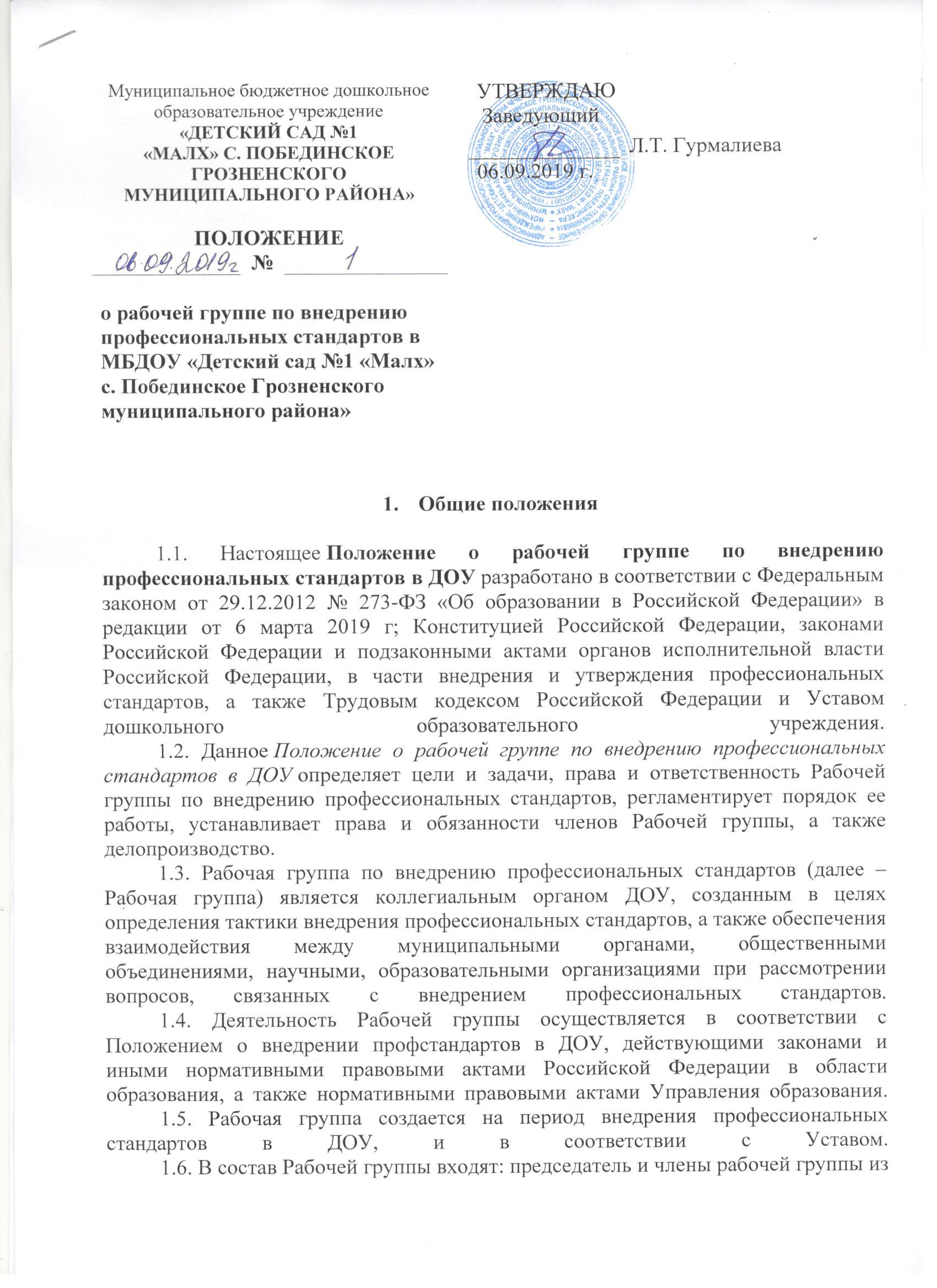           2. Цели и задачи деятельности Рабочей группы2.1. Основная цель создания Рабочей группы по внедрению профстандартов в ДОУ - обеспечение системного подхода к внедрению профессиональных стандартов в дошкольном образовательном учреждении.2.2. Основными задачами Рабочей группы являются:- разработка предложений и рекомендаций по вопросам организации внедрения профстандартов в дошкольном образовательном учреждении;- выявление профессий и должностей, по которым применение профстандартов является обязательным, а также составление обобщенной информации по данному вопросу;- подготовка предложений о внесении изменений и дополнений в локальные нормативные правовые акты ДОУ по вопросам, касающимся обеспечения введения и реализации требований профессиональных стандартов;- рассмотрение в предварительном порядке проектов локальных актов по вопросам внедрения профессиональных стандартов;- предварительная оценка соответствия уровня образования работников требованиям профстандартов на основе анализа документов об образовании, в том числе при повышении квалификации и (или) переподготовке, представленных работником детского сада, как при приеме на работу, так и в период трудовых отношений;- участие в подготовке рекомендаций по формированию плана повышения квалификации работников в целях приведения уровня образования сотрудников в соответствие с требованиями профессиональных стандартов;- подготовка рекомендаций по приведению наименований должностей и профессий работников в соответствие с профстандартами, а также по внесению изменений в штатное расписание дошкольного образовательного учреждения;- подготовка рекомендаций по изменению системы оплаты труда в целях ее совершенствования и установления заработной платы в зависимости, как от квалификационного уровня работника ДОУ, так и от фактических результатов его профессиональной деятельности (критериев эффективности).2.3. Рабочая группа для выполнения возложенных на нее задач:- анализирует работу дошкольного образовательного учреждения по решению вопросов организации внедрения профессиональных стандартов;- регулярно заслушивает информацию о ходе внедрения профессиональных стандартов в дошкольном образовательном учреждении;- консультирует ответственных лиц по вопросам внедрения и реализации профстандартов с целью повышения уровня их компетентности;- информирует работников ДОУ о подготовке к внедрению и порядке перехода на профстандарты через наглядную информацию, официальный сайт дошкольного образовательного учреждения, проведение собраний, индивидуальных консультаций, а также путем письменных ответов на запросы отдельных сотрудников;- готовит предложения о проведении семинаров, в том числе об участии в семинарах, проводимых специалистами в области трудового права, для ответственных работников, в обязанности которых входит внедрение профстандартов, по вопросам внедрения профессиональных стандартов;- готовит справочные материалы по вопросам введения и реализации профессиональных стандартов в ДОУ, об опыте работы дошкольного образовательного учреждения в данном направлении.          3. Порядок работы Рабочей группы3.1. Заседание Рабочей группы по внедрению профессиональных стандартов в ДОУ проводится по мере необходимости, но не реже одного раза в квартал.3.2. Заседание Рабочей группы является открытым.3.3. Заседание Рабочей группы считается правомочным, если на нем присутствовало не менее 2/3 списочного состава рабочей группы.3.4. Повестка заседания формируется председателем Рабочей группы на основе решений, предложений членов рабочей группы и утверждается непосредственно на заседании рабочей группы.3.5. Решения Рабочей группы принимаются простым большинством голосов и оформляются протоколами, которые подписываются председателем рабочей группы. По результатам работы рабочей группы ежеквартально заведующему дошкольным образовательным учреждением представляется подробный отчет с описанием результатов работы группы, выводов и рекомендаций по внедрению профессиональных стандартов.3.6. Решения Рабочей группы по внедрению профессиональных стандартов в ДОУ, принимаемые в соответствии с ее компетенцией, имеют рекомендательный характер.3.7. Рабочая группа по внедрению профстандартов не подменяет иных комиссий (рабочих групп), созданных в дошкольном образовательном учреждении (аттестационной, квалификационной), и не может выполнять возложенные на иные комиссии (рабочие группы) полномочия.3.8. Рабочая группа является коллегиальным органом. Общее руководство рабочей группой осуществляет председатель группы.3.9. Председатель Рабочей группы:- открывает и ведет заседания группы;- осуществляет подсчет результатов голосования;- подписывает от имени и по поручению группы запросы, письма;- отчитывается перед Педагогическим советом о результатах работы.3.10. Из своего состава на первом заседании Рабочая группа по внедрению профессиональных стандартов избирает секретаря.3.11. Секретарь ведет протоколы заседаний Рабочей группы, которые подписываются всеми членами группы.3.12. Протоколы Рабочей группы сшиваются в соответствии с требованиями по делопроизводству дошкольного образовательного учреждения и сдаются на хранение.3.13. Протоколы Рабочей группы внедрения профессиональных стандартов в дошкольном образовательном учреждении носят открытый характер и доступны для ознакомления.           4. Права и обязанности членов Рабочей группы4.1.Члены Рабочей группы, в пределах своей компетенции, имеет право:- запрашивать и получать в установленном порядке необходимые материалы;- использовать широкий спектр информационных ресурсов, включая электронные и интернет — ресурсы, для получения информации, для разработки аттестационных программ, методических материалов;- знакомиться с материалами и документами, поступающими в рабочую группу по внедрению профессиональных стандартов;- участвовать в обсуждении повестки дня, вносить предложения по повестке дня;- в письменном виде высказывать особые мнения;- ставить на голосование предлагаемые вопросы;- осуществлять работу по комплексному плану мероприятий, утвержденному заведующим ДОУ, вносить в него необходимые дополнения и коррективы;- вносить на рассмотрение Общего собрания работников дошкольного образовательного учреждения вопросы, связанные с разработкой и реализацией проекта введения Профессионального стандарта;- требовать от работников дошкольного образовательного учреждения необходимую информацию и документы, относящиеся к деятельности Рабочей группы.- в отдельных случаях при необходимости приглашать на заседание Рабочей группы представителей общественных организаций, образовательных и научно-исследовательских организаций;-направлять своих представителей для участия в совещаниях, конференциях и семинарах по вопросам, связанным с внедрением профессиональных стандартов.4.2. Члены Рабочей группы обязаны:- присутствовать на заседаниях;- голосовать по обсуждаемым вопросам;- исполнять поручения, в соответствии с решениями рабочей группы по внедрению профессиональных стандартов в дошкольном образовательном учреждении. 4.3. Члены Рабочей группы обязаны соблюдать настоящее Положение, использовать его в работе по внедрению профессиональных стандартов в дошкольном образовательном учреждении. 5. Ответственность Рабочей группыВ ответственность рабочей группы входит:5.1. Выполнение плана мероприятий по обеспечению введения профессионального стандарта в обозначенные сроки.5.2. Принятие конкретных решений по каждому рассматриваемому вопросу с указанием ответственных лиц и сроков исполнения решений.5.3. За качество и своевременность информационной, консалтинговой и научно-методической поддержки, реализации единичных проектов введения Профессиональных стандартов в дошкольном образовательном учреждении.6. Делопроизводство6.1. Обязательными документами рабочей группы по внедрению профессиональных стандартов в дошкольном образовательном учреждении являются план мероприятий и протоколы заседаний.6.2. Протоколы заседаний Рабочей группы ведет секретарь группы, избранный на первом заседании рабочей группы.6.3. Протоколы заседаний Рабочей группы оформляются в соответствии с общими требованиями к оформлению деловой документации.6.4. Протоколы заседаний Рабочей группы хранятся в течение трех лет в дошкольном образовательном учреждении.7. Заключительные положения7.1. Настоящее Положение является локальным нормативным актом ДОУ, принимается на Общем собрании работников, согласовывается с Профсоюзным комитетом и утверждается (либо вводится в действие) приказом заведующего дошкольным образовательным учреждением.7.2. Все изменения и дополнения, вносимые в настоящее Положение, оформляются в письменной форме в соответствии действующим законодательством Российской Федерации.7.3. Положение принимается на неопределенный срок. Изменения и дополнения к Положению принимаются в порядке, предусмотренном п.8.1 настоящего Положения.7.4. После принятия Положения (или изменений и дополнений отдельных пунктов и разделов) в новой редакции предыдущая редакция автоматически утрачивает силу.7.5. Настоящее Положение вступает в силу с момента его утверждения и до его отмены.